LONG BEACH ISLAND HEALTH DEPARTMENT2119 Long Beach BoulevardShip Bottom, New Jersey 08008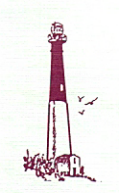 www.lbihealth.com								           (609) 492-1212E-mail:  lbihd@lbihealth.com						                   Fax (609) 492-9215 APPLICATION TO OPERATE A TEMPORARY FOOD ESTABLISHMENTTYPE or PRINT IN INK. Enter N/A where requested information does not apply.  Leave NO BLANK SPACES.** For food items that will be prepared at licensed facilities outside of Long Beach Island, please provide most recent health inspection report. A signed commissary agreement is required if you are not the owner. Prepackaged items for consumer self-service require labels. STATEMENT:  I hereby certify that all information provided is correct, and I fully understand that any deviation from the information provided without prior approval from the Long Beach Island Health Department may nullify final approval.  I further agree to comply with all temporary retail food establishment requirements. Applicants Name (Print):Applicants Signature: DO NOT COMPLETE INFORMATION BELOW – FOR OFFICE USE ONLYReason(s) for Disapproval:________________________________________________________________________________________________________________________________________________________________________________________________________________________LONG BEACH ISLAND HEALTH DEPARTMENT2119 Long Beach BoulevardShip Bottom, New Jersey 08008www.lbihealth.com								           (609) 492-1212E-mail:  lbihd@lbihealth.com						                   Fax (609) 492-9215 Temporary Food Establishment Regulations (summary)All foods must be from an approved source (i.e. licensed restaurant).                                            No Food Prepared at Home shall be Sold or Given Away.All participants must submit completed temporary food application 2 weeks prior to the event. Indicate the Person in Charge familiar with New Jersey food code who will be in charge of all food safety aspects.All non-LBI participants must submit a copy of a current “Satisfactory” placard from their local health department.A list of foods sources shall be made available to the Department upon request.Each dealer(s) tags for shellfish served shall be kept on file for 90 days. If displayed on ice it shall be self-draining.Temperature controls shall be provided for potentially hazardous foods.Cold foods shall be maintained at 41° F, or below.Hot foods shall be maintained at 135° F, or above.Food in transit must be protected from contamination and must meet the temperaturerequirements noted above.Food thermometers must be on hand and used to check temperatures at least hourly.Sufficient equipment necessary for the cooking and maintenance of all potentially hazardous foods at required temperatures such as grills, fryolators, steam tables, refrigerators, insulated carriers, etc., shall be provided.Note:  The use of steam tables or other types of hot holding equipment for reheating ofpotentially hazardous foods is prohibited.  Reheated food shall be rapidly heated to 165° via stove burner or oven.All foods must be protected from contamination.  No uncovered, unwrapped, unpacked or unprotected foods (including condiments) shall be displayed for self-service or exposed to the public on counters or table tops (use effective sneeze guards).  All foods shall be stored at least (6) inches off the ground or floor.All prepackaged foods must be labeled or have a sign posted identifying the food item, theingredients, and the name and location of the manufacturer.Ice shall be obtained from an approved source.  Ice intended for consumption shall be properly        protected and stored separately from ice used for refrigeration purposes. All food handlers must wash their hands with soap and water prior to the start of food preparation activities and especially after visiting the restroom or smoking.NO BARE HAND CONTACT WITH READY TO EAT FOODS! Food handlers shall use suitable utensils such as deli tissue, spatulas, tongs, single use gloves, or dispensing equipment.Toilet facilities shall be conveniently available for the operators and employees.LONG BEACH ISLAND HEALTH DEPARTMENT2119 Long Beach BoulevardShip Bottom, New Jersey 08008www.lbihealth.com								           (609) 492-1212E-mail:  lbihd@lbihealth.com						                  Fax (609) 492-9215 Checklist for temporary food servicePlentiful supply of glovesHair restraintsSeparate containers for wash-rinse-sanitize & sanitizer if ware washing on-siteHandwashing supplies if station not provided (5 gallons of water, pump soap, paper towels)Garbage containers Thermometers Utensils and clean replacementsContainers with covers for food (or plastic wrap)Sneeze guardsEquipment for adequate hot and cold holdingWrapped single service utensils Proper sanitizing agents (wet rags in sanitizing solutions, spray bottles etc.)OPERATOR INFORMATIONEVENT INFORMATIONName of Owner and Business:Event Name:Mailing Address:Location:City/State/Zip Code:Address:Phone Number:City:Email:Hours of TFE Operation **(Include time set-up will begin) **Date(s) of Event:List multiple events with no menu changes here:Event Organizers Name:Facility Type: Booth                          Mobile Food Establishment Permanent Building       Food CartOn-Site (Person in Charge) Contact:Facility Type: Booth                          Mobile Food Establishment Permanent Building       Food CartFOOD INFORMATION: LIST ALL FOOD/BEVERAGE PRODUCTS THAT WILL BE PREPARED, SOLD OR GIVEN AWAYFOOD INFORMATION: LIST ALL FOOD/BEVERAGE PRODUCTS THAT WILL BE PREPARED, SOLD OR GIVEN AWAYList Menu ItemPrepackaged, Prepared on Site, or Other Location **                                    Source of Food ProductExample:HamburgersIngredients prepared at restaurant, cooked and assembled on site                          US. FoodsTEMPORARY FOOD ESTABLISHMENT REQUIRMENTSTEMPORARY FOOD ESTABLISHMENT REQUIRMENTSBooth Construction:Overhead Covering:        Canvas            WoodOther:Floor:         Asphalt       Concrete         WoodOther:Walls:        Screens      Concrete         Wood      Other:Booth Supplied By:  Food Operator                                                                             Event Organizer Sketch the general layout of the Temporary Food Establishment on page 3 of the application.Sketch the general layout of the Temporary Food Establishment on page 3 of the application.Utensils and Equipment    Single-serve eating and drinking utensils    Multi-use kitchen utensils    Type of Utensils Washing Set Up:    Three basin set-up    Shared three compartment sink    Three compartment sink at food establishment    Sanitizer to be used: Chlorine     Quaternary     Ammonia    IodineHandwashing FacilitiesProvided by:     Event Coordinator      FE OperatorType of handwashing facility:    Gravity-fed water with spigot/bucket    Self-contained portable unit (with potable water and waste         Water holding tanks)                                  Plumbed with hot and cold water under pressure    Hand Soap, single-use towels, and trash receptacle     must be provided at all handwashing sinks. Food Storage or Display EquipmentIdentify all holding equipment that will be used:Refrigerator     Cooler with ice      Portable Food Warmer      Other:_____________Toilet Facilities for Food EmployeesProvided by:Event Coordinator      Operator Cooking EquipmentIdentify all cooking equipment that will be used:Grill     Griddle     Fryer     Burner  Other: ___________________________Electrical Supply:    Refrigerator or Freezer available       Food Transportation:Identify how food will be transported to event:Refuse Removal:Identify responsible party for waste removal:Food Employees:Certified Food Manager available?  Yes      NoName:# of food employees: Liquid Waste Removal:Identify responsible party for liquid waste removal:Application Approved     Yes        No * See reasons below       Risk CategoryFood Service Type 1Food Service Type 2Food Service Type 3Reviewer Signature/Title:__________________/__________Date: ______________________